DRUG REGULATORY AUTHORITY OF PAKISTAN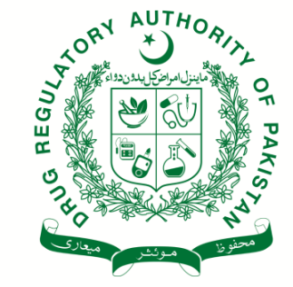 FORM-2[see rule 4(2), 5(1), 6(3) and 8(3)(a)]APPLICATION FORM FOR GRANT OR RENEWAL OF AN ESTABLISHMENT LICENCE TO IMPORT MEDICAL DEVICESI/We ………………………..of M/s……………..hereby apply for grant or renewal of establishment license to import medical devices or approval of proposed change regarding the particulars provided in relation to establishment license to import medical devices at the premises situated at …………….DECLARATIONCertified that the documents and information provided herein are genuine and correct and if found at any stage to be misrepresenting or incorrect it shall lead to legal action under the Drug Regulatory Authority of Pakistan Act, 2012 and the rules made there under. This certificate must be on stamp paper duly notarized and signed and stamped by Proprietor, Chief Executive, Managing Director or an authorized officer. In case of an authorized officer authority letter from the owner of the establishment shall be provided.UNDERTAKINGaffidavit binding of the partners/proprietors/directors and qualified persons, duly verified to the effect that they:―shall comply with the provisions of DRAP Act, 2012 and the rules made there under,have not been convicted of any offence from any court of law.shall inform MDB and the inspector as soon as possible when either of the party ceases to have interest in the licence issued under these rulesshall not sell or stock any expired, spurious, substandard, unregistered, misbranded, counterfeit or any medical device in violation of the DRAP Act, 2012  and the rules made there under.Name(s)………………..Designations…………..Signature(s)……………..Stamp…………………..Date…………………….Note:This form shall also be used if change is proposed regarding the particulars provided in relation to the licensed establishment to import medical devices. For this purpose, provision of relative information is mandatory.Provide readable softcopy along with application in USB/CD.Sr. No.DescriptionDescriptionDescriptionParticularParticularPurpose of application, whether;Purpose of application, whether;Purpose of application, whether;Please select appropriate column Please select appropriate column Fresh/New ApplicationFresh/New ApplicationFresh/New ApplicationFor renewal of establishment license to import medical devices For renewal of establishment license to import medical devices For renewal of establishment license to import medical devices Licence number and date:Licence number and date:Licence number and date:Validity date:Validity date:Validity date:Last renewal date and its validity:Last renewal date and its validity:Last renewal date and its validity:Attach certificate of licence and last renewal:Attach certificate of licence and last renewal:Attach certificate of licence and last renewal:Proposed change of any particular of a licensed establishment (in case of any proposed change, please mention details of changeProposed change of any particular of a licensed establishment (in case of any proposed change, please mention details of changeProposed change of any particular of a licensed establishment (in case of any proposed change, please mention details of changeEstablishment detailsEstablishment detailsEstablishment detailsPlease provide detail against each, where applicablePlease provide detail against each, where applicableEstablishment name and address:Establishment name and address:Establishment name and address:Type of ownership i.e. partnership, proprietorship, public limited, private limited etc:Type of ownership i.e. partnership, proprietorship, public limited, private limited etc:Type of ownership i.e. partnership, proprietorship, public limited, private limited etc:Business registration as issued by the Registrar of Companies or any other authorized body:Business registration as issued by the Registrar of Companies or any other authorized body:Business registration as issued by the Registrar of Companies or any other authorized body:Drug Sale Licence issued by Provincial Govt.Drug Sale Licence issued by Provincial Govt.Drug Sale Licence issued by Provincial Govt.Names of partners/proprietors/directors:Names of partners/proprietors/directors:Names of partners/proprietors/directors:Addresses of partners/proprietors/directors:Addresses of partners/proprietors/directors:Addresses of partners/proprietors/directors:Date of establishment:Date of establishment:Date of establishment:Drug Sale Licence issued by Provincial Governments Drug Sale Licence issued by Provincial Governments Drug Sale Licence issued by Provincial Governments Details of equipments and machinery for Storage and Handling of Medical Devices:Details of equipments and machinery for Storage and Handling of Medical Devices:Details of equipments and machinery for Storage and Handling of Medical Devices:Sr.No.Name of EquipmentMakeModelModelCapacity(1)(2)(3)(4)(4)(5)Detail Of Qualified technical Person(Attached copies of CNIC, Photographs, Degrees , Experience Certificate and Certificate of Concerned council)Detail Of Qualified technical Person(Attached copies of CNIC, Photographs, Degrees , Experience Certificate and Certificate of Concerned council)Detail Of Qualified technical Person(Attached copies of CNIC, Photographs, Degrees , Experience Certificate and Certificate of Concerned council)Detail Of Qualified technical Person(Attached copies of CNIC, Photographs, Degrees , Experience Certificate and Certificate of Concerned council)Detail Of Qualified technical Person(Attached copies of CNIC, Photographs, Degrees , Experience Certificate and Certificate of Concerned council)Names of Qualified Technical Person for supervising sale, distribution or wholesale of medical devicesNames of Qualified Technical Person for supervising sale, distribution or wholesale of medical devicesNames of Qualified Technical Person for supervising sale, distribution or wholesale of medical devicesQualifications of Qualified technical personQualifications of Qualified technical personQualifications of Qualified technical personOther technical staff working in these departments:Other technical staff working in these departments:Other technical staff working in these departments:Proof of fee deposited:Proof of fee deposited:Proof of fee deposited:Details of medical devices intended to be Imported:Details of medical devices intended to be Imported:Details of medical devices intended to be Imported:Details of medical devices intended to be Imported:Details of medical devices intended to be Imported:Any other relevant information that may be required by the MDB.Any other relevant information that may be required by the MDB.Any other relevant information that may be required by the MDB.